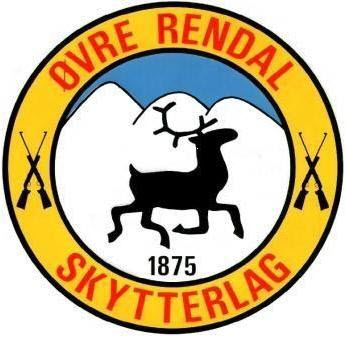 Årsmøte i Øvre Rendal skytterlagTirsdag 28. november 2023 kl.18.30på skytterhusetSaksliste:Godkjennelse av møteinnkalling.Valg av ordstyrer og referent.Valg av 2 stk til å skrive under protokollen.Årsmelding fra styret.Årsmelding fra ungdomsutvalget.Regnskap.Medlemskontingent og treningsavgift 2024.Utleiepriser 2024.Aktivitetsplan og terminliste for 2024.Innkommende saker.Valg og godtgjørelser.Budsjett 2024.Deltagelse på ombudsmøte 2023.Saker som ønskes behandlet på årsmøte må være styret i hende senest fredag 19. november 2023, sendes pr mail på (ovre-rendal@skytterlag.no).Frasigelse av verv må være valgkomiteens leder Frank Engene i hende senest onsdag 15. november 2023, sendes pr mail på (frank.engene@gmail.com).Vel møtt!